SKUMHODE ST-75 1,9 MM (10) SVARTBeskrivelse:Skumhode til pålegging av kjemi ved høytrykk.Dysen i front på skumhodet kan dreies trinnløst i ønsket posisjon.Innvendig dysediameter er her på 1.9 mm. Det er viktig at størrelsen på hullet i innvendig dyse er tilpasset vannmengde og trykk på høytrykkspumpen (se tabell under).

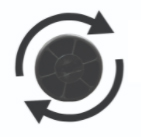 Art.nr: 200075553
Spesifikasjoner:
Gods kropp: Messing og plastInnfesting vann inn: 1/4" F. NPTDysediameter: 1,9 mm.Dysestørrelse: 0,75Maks trykk: 350 bar.Min kapasitet: 4 l/min.Maks kapasitet: 23 l/min.Maks væsketemperatur: 100 °C.Mål: L x Ø: 120 x 39 mm.Vekt: 138 gram.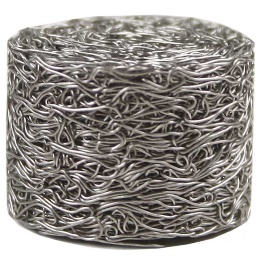 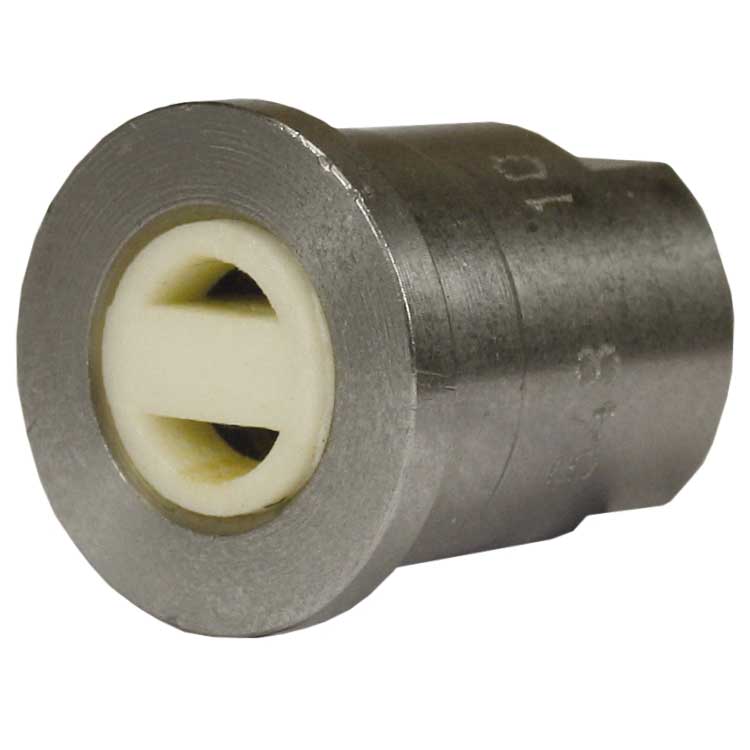 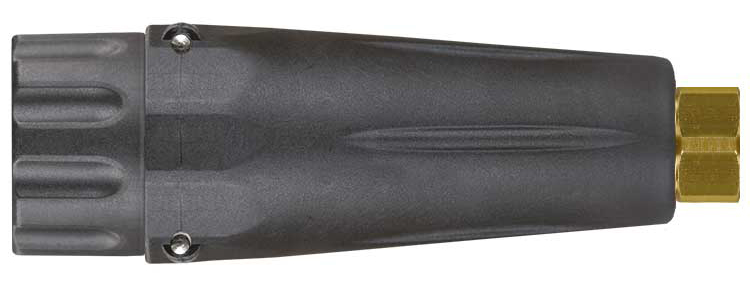 Tilleggsinformasjon:Følgende innvendige deler er tilgjengelige: 
Dyser til innvendig passasje.
SkumpadDyse-Injektor tabell.Dysestørrelse (minste hull vann/kjemi skal passere) bestemmer valg av skumhode i forhold til størrelse på høytrykkspumpen (vannmengde/trykk i bar).Dysestørrelse0.40.50.60.750.81.01.3Hulldiameter1.21.351.451.61.71.92.1Valg av injektor i henhold til høytrykks-vaskerens størrelse1.1/1.41.1/1.4 - 1.3/1.71.3/1.71.61.6